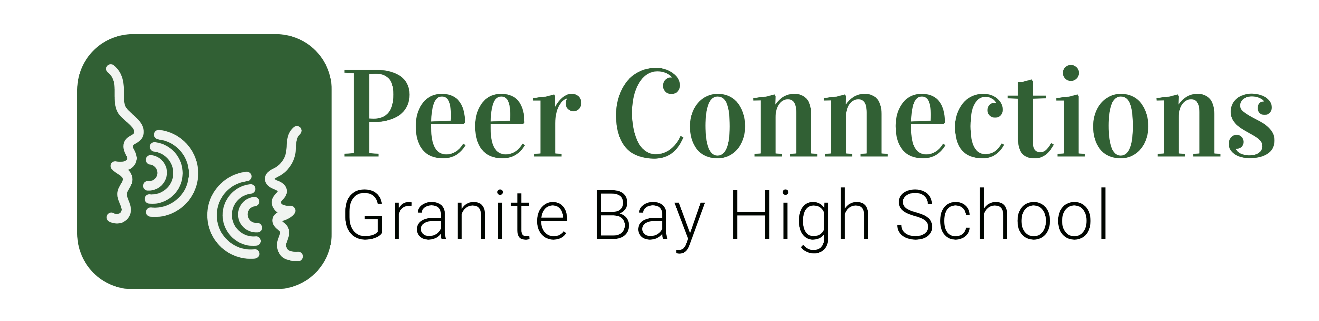 2019-20 Peer Connections Application –TEACHER RecommendationAPPLICANT: Fill out this part of the form and give it to a teacher of your choice. Name ______________________________________________                    Current year 	9  10   11Teacher's Name ______________________________________First semester grade ________    2nd semester grade ________     OR Current grade _________                          TEACHER: Please check the appropriate boxes.  Feel free to add any additional comments that would be helpful.  These will be kept confidential.  Please return this to Ms. Elkin no later than Friday, March 22nd, 2020.  Thank you for your time, effort, and honesty.                                                                                             Always                   Almost                 Sometimes      Seldom 	                         Always                                         				Student listens and follows directions.		  					Student is enthusiastic and teachable.							Student is mature and respected by her/his peers.							Student shows empathy and compassion. 							Student works well in groups. 							Student is self-motivated and responsible. 							Student is not afraid to work hard.							Student has good leadership skills.							Student seems to handle pressure well.							Student is emotionally stable.							What do you believe is the best quality this student can offer to the GBHS Peer Counseling program?_______________________________________________________________________________________________________________________________________________________________________________________________________________________________________________________________Do you have any reservations about recommending this student?  Please explain. (This is confidential!)_______________________________________________________________________________________________________________________________________________________________________________________________________________________________________________________________